 附件 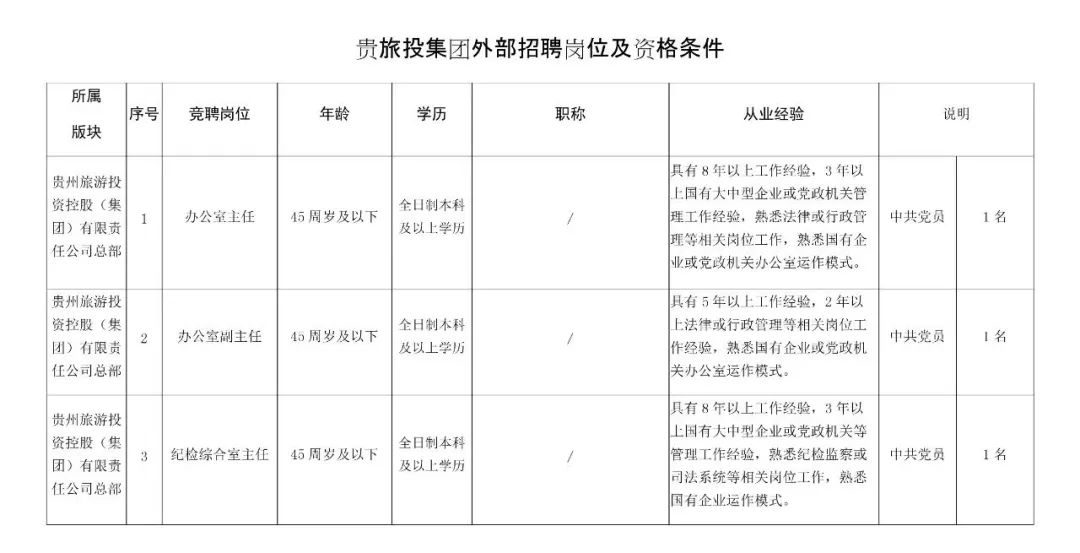 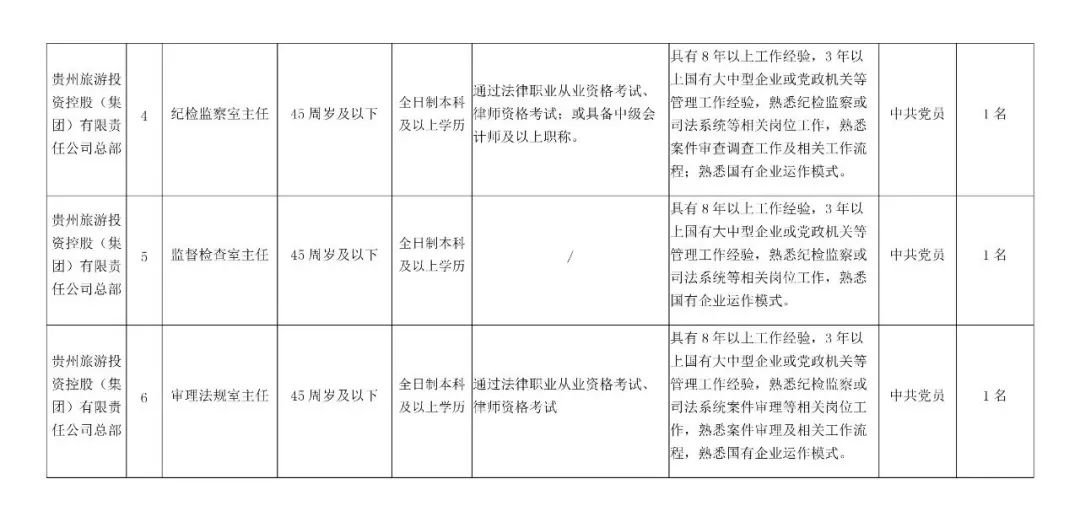 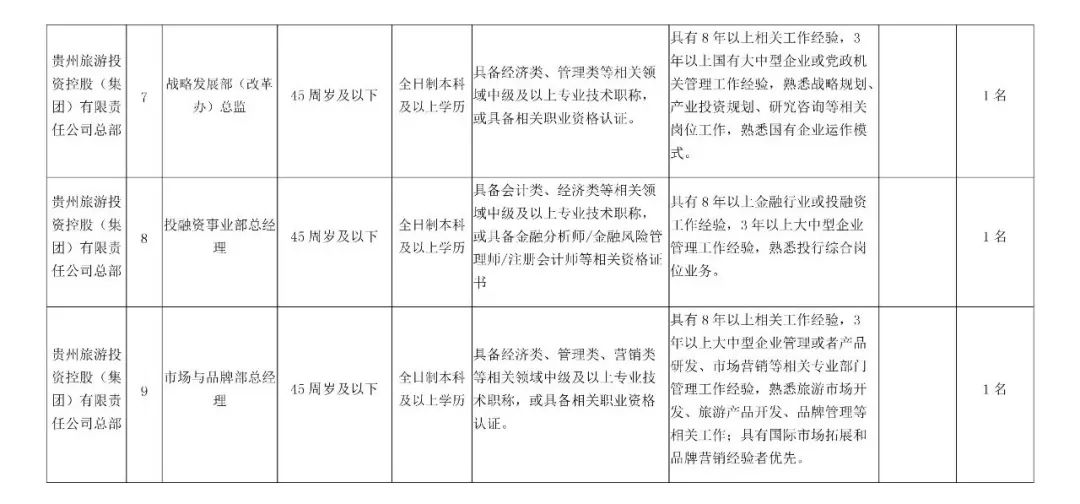 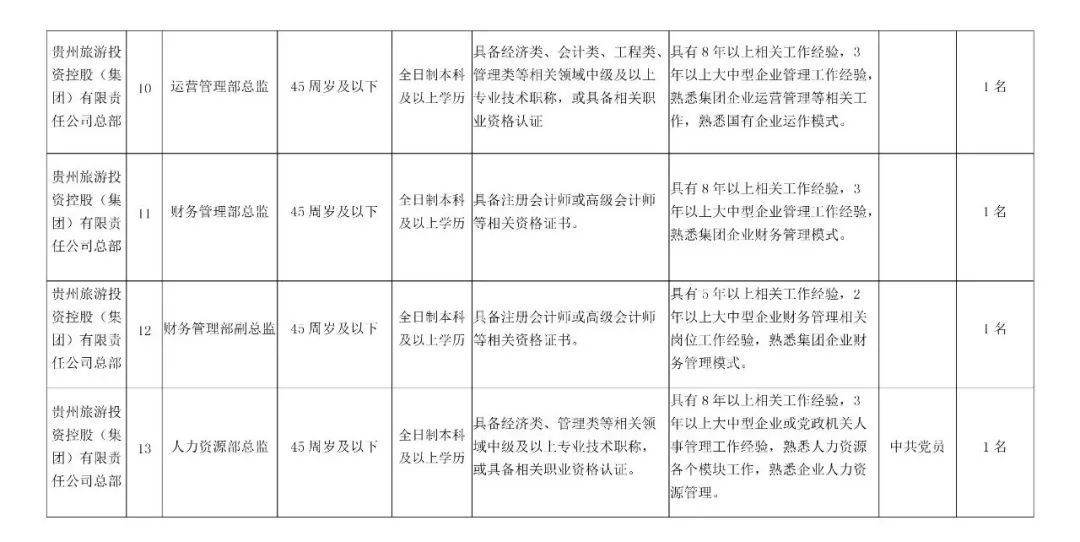 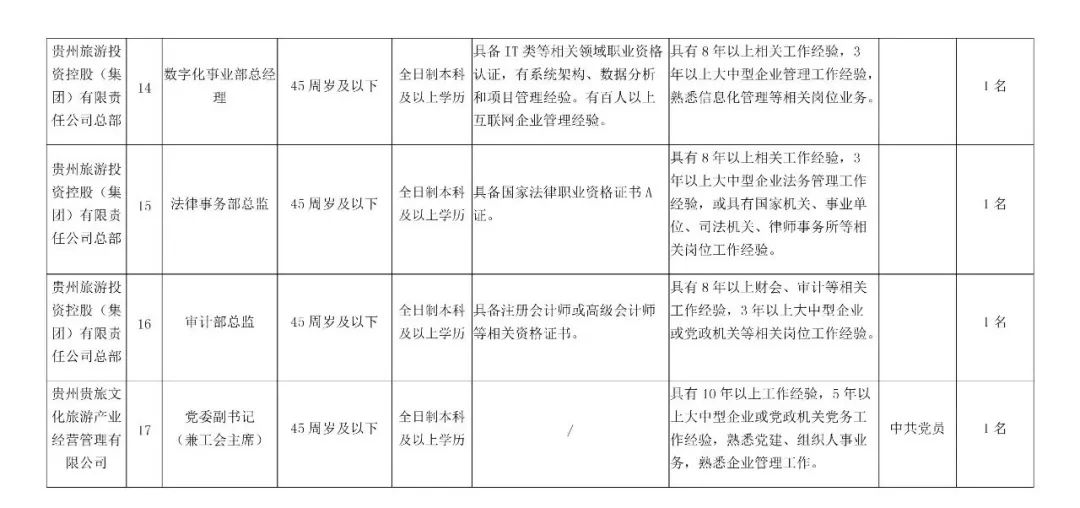 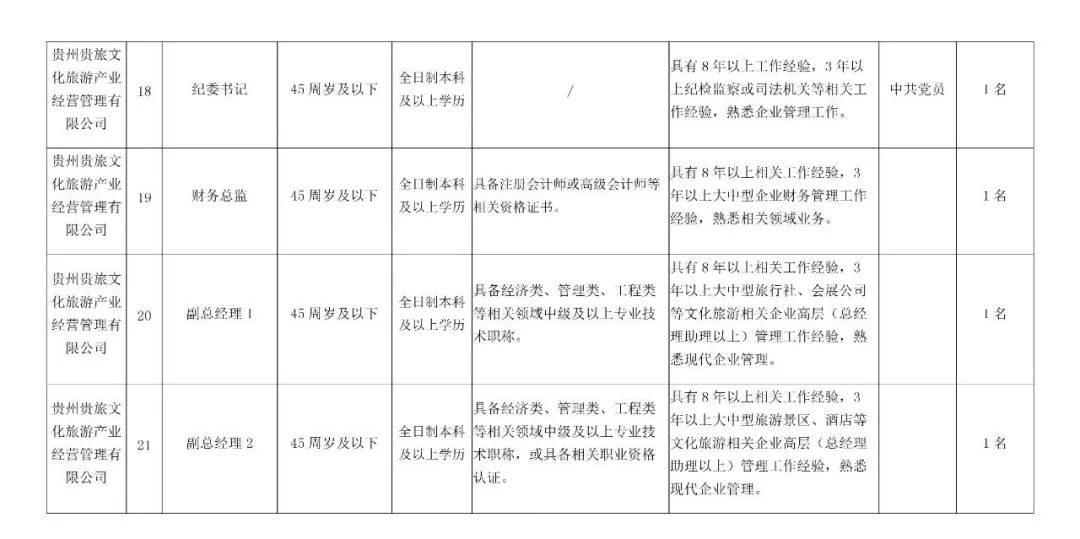 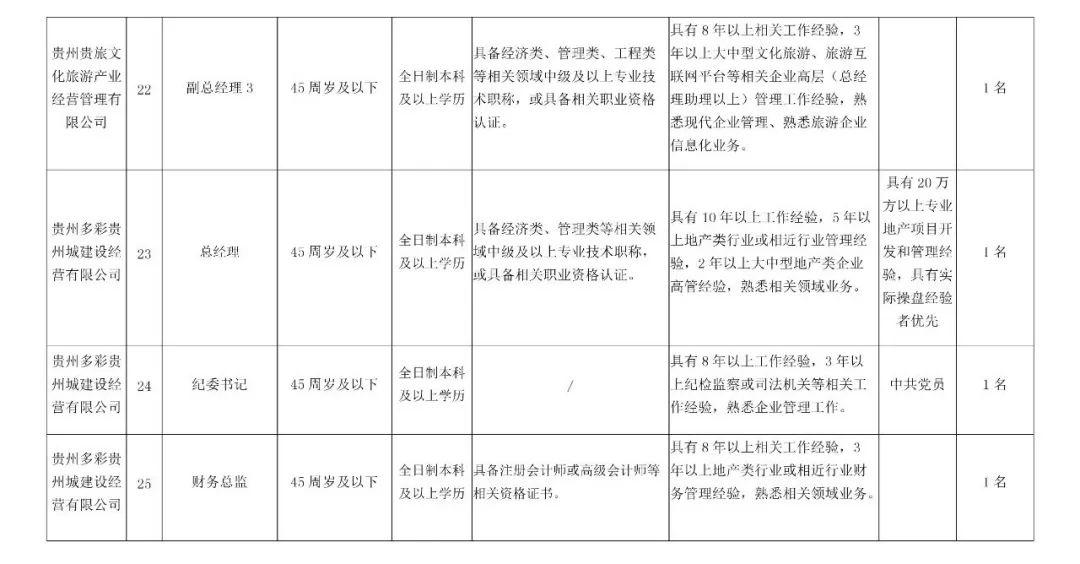 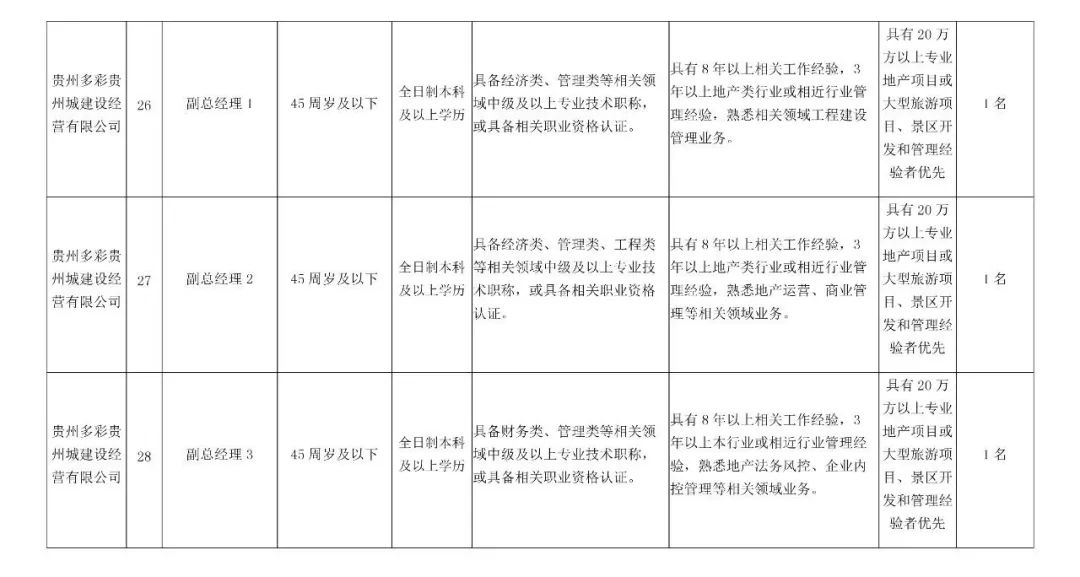 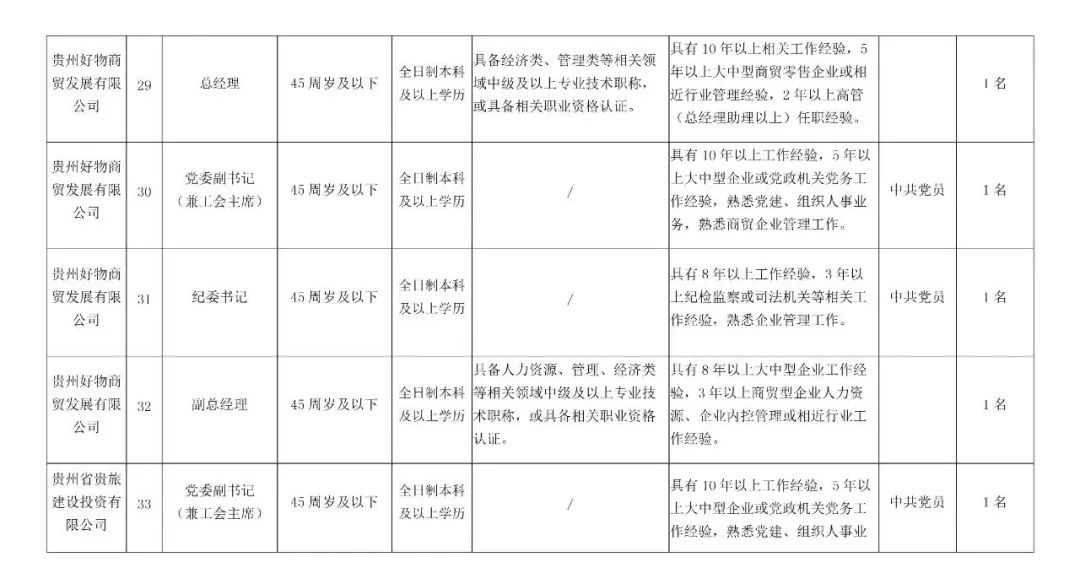 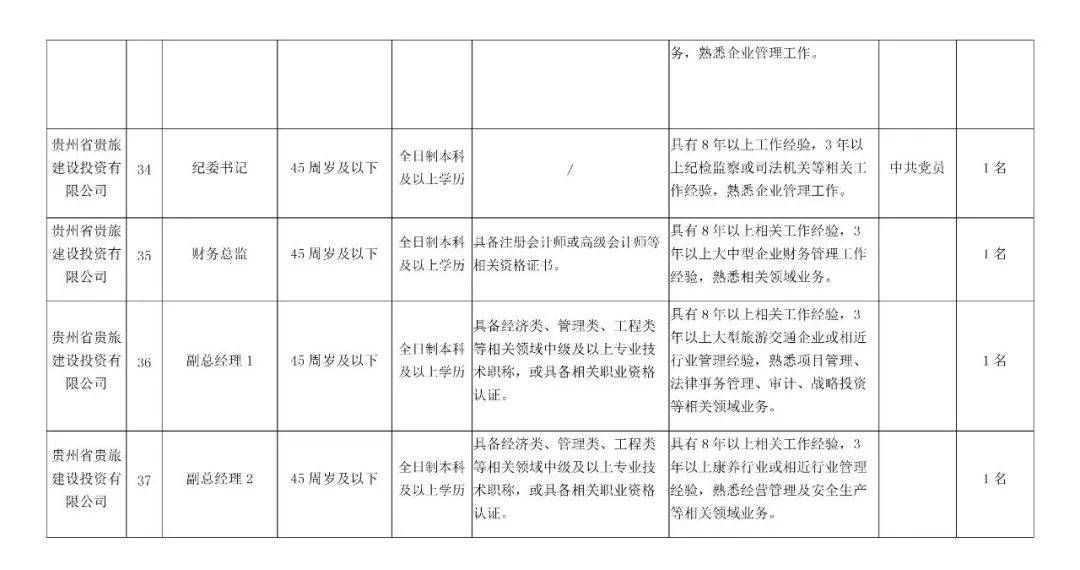 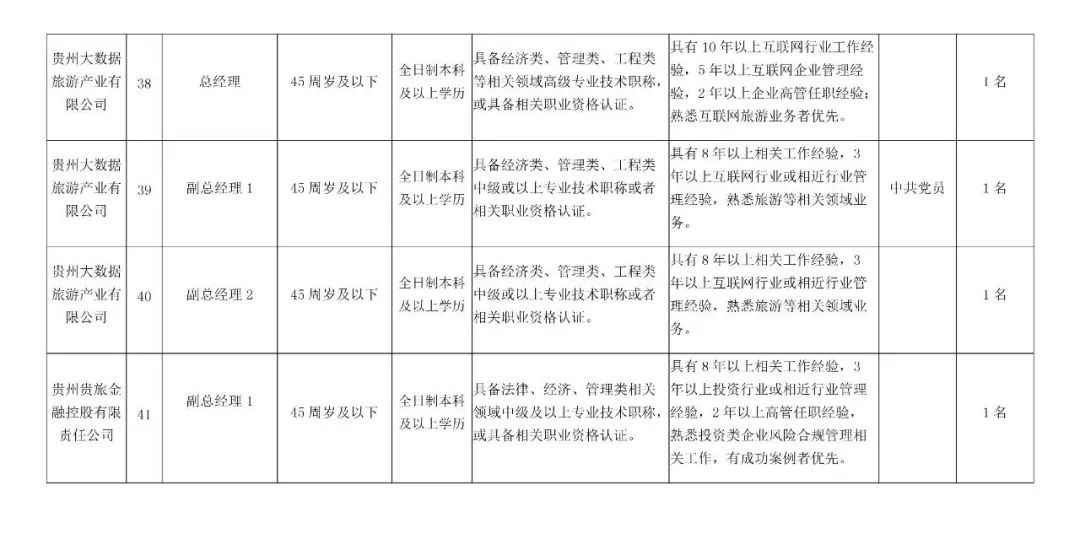 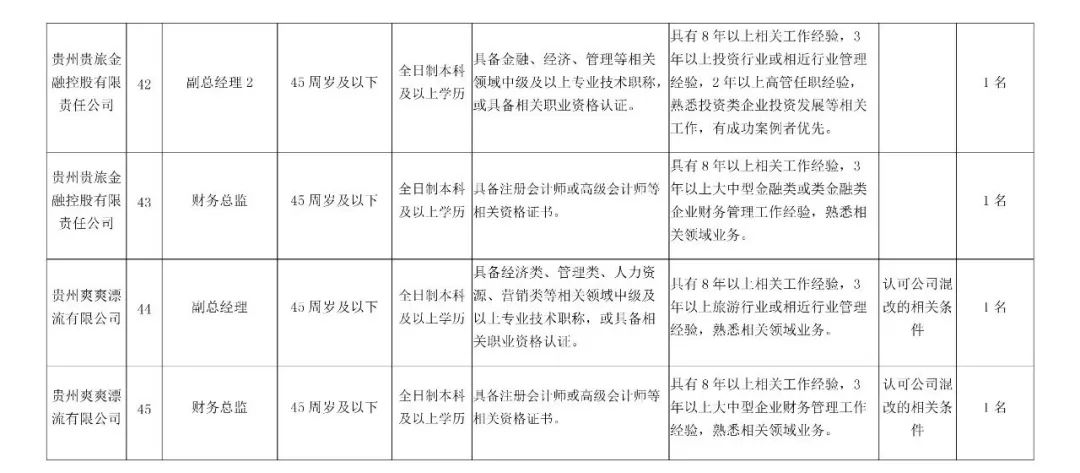 